direktorei Gitai BriņķeiIESNIEGUMSLūdzu uzņemt manu (meitu/dēlu) _________________________________________( p.k. ___________-____________ )    profesionālās ievirzes izglītības programmā vieglatlētikā; profesionālās ievirzes izglītības programmā volejbolā; interešu izglītības programmā “Sporta virpulis”.Mans bērns mācās: ____________________ izglītības iestādes  _____ klasē/grupā.Dzīvesvietas adrese: __________________________________________________Meitas/dēla mob. tālrunis:______________ , e-pasts: ________________________Pielikumā pievienoju: medicīniskās apskates izziņu; piekrišanu bērna (skolēna) datu apstrādei saistībā ar viņa fotografēšanu, filmēšanu  un publicēšanu;*Esmu iepazinies (-usies) un piekrītu ievērot Vecumnieku Sporta skolas nolikumu un iekšējās kārtības noteikumus.*Neiebilstu, ka mans bērns piedalās sporta nodarbībās un sacensībās, kas notiek arī sestdienās, svētdienās un svētku dienās.Audzēkņa vecāku (aizbildņa) vārds uzvārds, tālruņa numurs, e-pasts:Datums: ____________	/audzēkņa vecāka (aizbildņa) paraksts/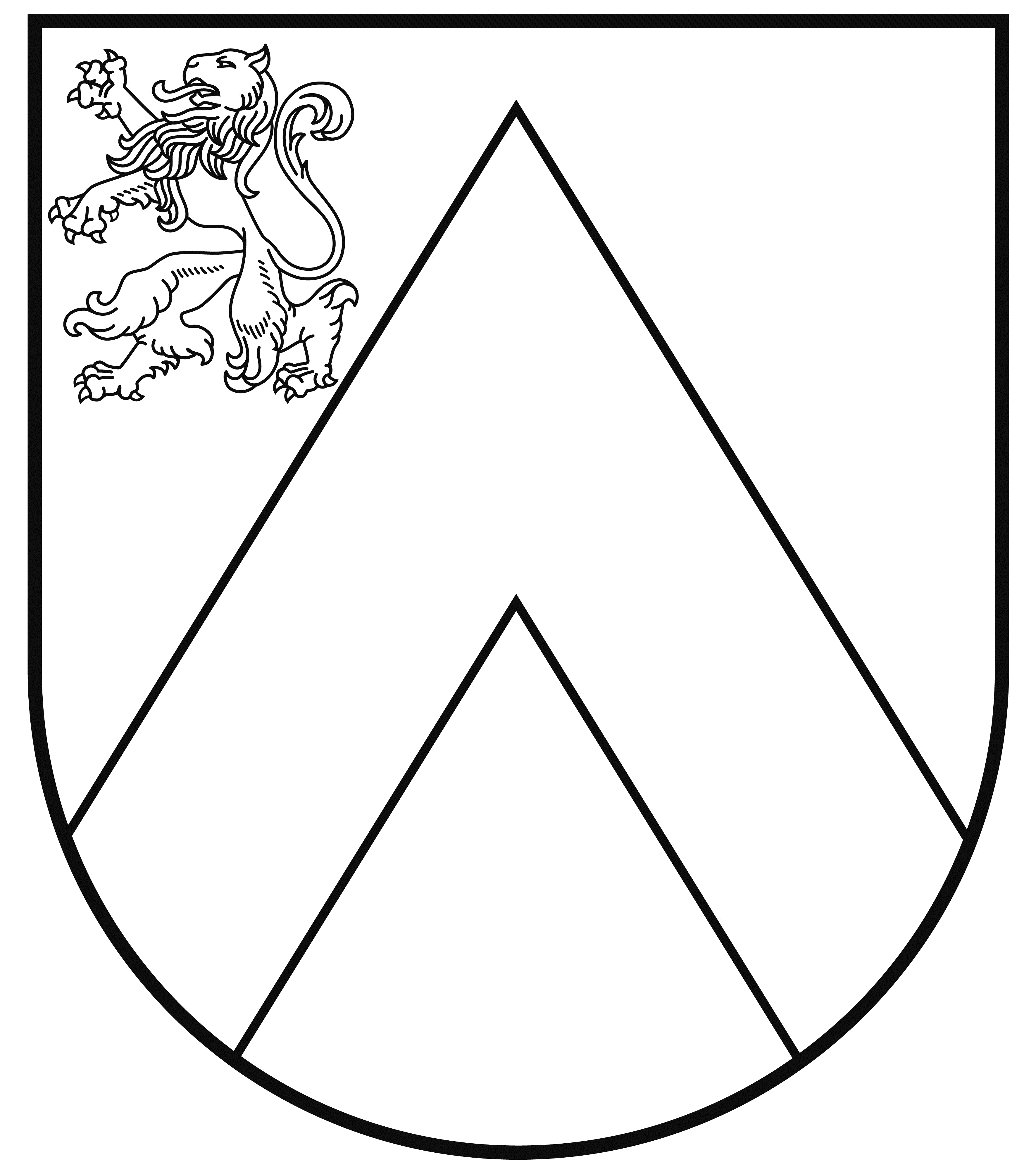 BAUSKAS NOVADA PAŠVALDĪBAvecumnieku Sporta skolaIzglītības iestādes reģistrācijas Nr. 4571902819, reģ. Nr. 40900038364Rīgas iela 45, Vecumnieki, Vecumnieku pag., Bauskas nov., LV-3933tālr. 68206695, e-pasts: sporta.skola@vecumnieki.lv, www.vecumnieki.lv